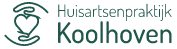 Klachtenformulier voor de patiënt-graag helemaal invullen-Uw gegevens (degene die de klacht indient)Naam:                                                                                                                              M / VAdres:Postcode + woonplaats:Telefoonnummer:Gegevens van de patiënt (dit kan ook de vertegenwoordiger of nabestaande van de patiënt zijn) Naam van de patiënt:Geboortedatum patiënt:Relatie tussen de indiener en de patiënt (bijv. ouder, echtgenote): Omschrijving klacht:U kunt het ingevulde formulier afgeven bij de assistente..Wij nemen daarna telefonisch of schriftelijk contact met u op. De huisartsenpraktijk is aangesloten bij:

Stichting Klachtenregeling Huisartsenzorg Zuid Nederland
Postbus 8018
5601 KA Eindhoven
Tel.nr. 040 - 212 27 80

De Stichting Klachtenregeling Huisartsenzorg Zuid-Nederland biedt de mogelijkheid tot een
onpartijdige behandeling van klachten.

Wilt u hulp bij het indienen van uw klacht? Bel dan met het Informatie en
Klachtenbureau Gezondheidszorg (IKG), telefoon: 0900-2437070